COMITE SPORT ADAPTE DORDOGNE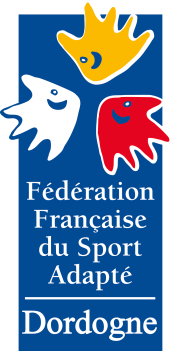 Lieu dit Masseroux  Atur – 24750 – Boulazac Isle Manoir	Tél : 06 46 90 00 53E-mail : cdsa24@gmail.comEn partenariat avec l’association sport adapté de la Meynardie, le comité Dordogne du sport adapté vous invite à participer à cet événement :CHAMPIONNAT DEPARTEMENTAL SARBACANE PLATEAU 2 – SPORT ADAPTE ADULTEJournée compétitive JEUDI 10 Novembre 2022
Salle polyvalente André Malraux – 965 place André Pradeau24410 saint-aulayePROGRAMME SPORTIF PREVISIONNEL10H00 		Accueil des équipes 10h15 :		Fin de l’accueil / Café.10h30 : 	Répartition des tireurs dans leur catégorie (ou zone de tir). Mise en place des arbitres.10h45 : 	Début de la compétition (les retardataires ne feront pas les volées d’étalonnage)13h00 : 	Sortie des paniers	14h00 : 	Duels15h45 : 	Remise des récompensesINFORMATIONS SPORTIVESEquipement : Chaque équipe doit disposer d’une cible, de ses propres sarbacanes et chaque tireur de ses fléchettes.La Licence FFSA 2022-2023 est obligatoire.COMITE SPORT ADAPTE DORDOGNELieu dit Masseroux  Atur – 24750 – Boulazac Isle Manoir	Tél : 06 46 90 00 53E-mail : cdsa24@gmail.comFICHE D’ENGAGEMENT -  DEPARTEMENTAL SARBACANE PLT 2 SPORT ADAPTE ADULTE
St Aulaye – Jeudi 10 novembre 2022A renvoyer au CDSA24 avant le lundi 07 novembre 2022N° d’affiliation
 et nom de l’AssociationAccompagnateur
N° tel + N° licence FFSAArbitre(s) désigné(s) :  Nom PrénomNOM - PrénomSexeClasse (AB,BC ou CD) 